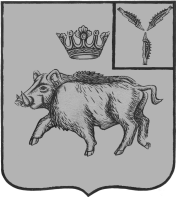 СОБРАНИЕ ДЕПУТАТОВБАЛТАЙСКОГО МУНИЦИПАЛЬНОГО РАЙОНАСАРАТОВСКОЙ ОБЛАСТИПятьдесят шестое заседание Собрания депутатовпятого созываРЕШЕНИЕот 20.05.2019 № 375	с.БалтайО внесении изменений в некоторые решения Собрания депутатов  Балтайского муниципального районаСаратовской областиВ целях приведения нормативно-правовых актов Собрания депутатов Балтайского муниципального района Саратовской области в соответствие с действующим законодательством, руководствуясь статьей 19 Устава Балтайского муниципального района Саратовской области, Собрание депутатов Балтайского муниципального района РЕШИЛО:1. Внести в решение Собрания депутатов Балтайского муниципального района Саратовской области от 23.04.2018 № 240 «Об условиях и порядке оплаты труда работников муниципального казенного учреждения «Центр бухгалтерского, технического и хозяйственного обслуживания учреждений культуры» Балтайского муниципального района Саратовской области» (с изменениями от 30.01.2019 № 346) следующее изменение:1.1. Пункт 3 к решению изложить в следующей редакции:«3. Настоящее решение вступает в силу со дня его обнародования.».2. Внести в решение Собрания депутатов Балтайского муниципального района Саратовской области от 23.04.2018 № 241 «Об утверждении Положения об условиях и порядке оплаты труда работников муниципального казенного учреждения «Централизованная бухгалтерия учреждений образования Балтайского муниципального района Саратовской области» (с изменениями от 30.01.2019 № 348) следующее изменение:2.1. Пункт 3 к решению изложить в следующей редакции:«3. Настоящее решение вступает в силу со дня его обнародования.».3. Внести в решение Собрания депутатов Балтайского муниципального района Саратовской области от 23.04.2018 № 242 «О внесении изменений в решение Собрания депутатов Балтайского муниципального района от 29.10.2012 № 200 «Об утверждении Положения об оплате труда работников муниципальных бюджетных учреждений образования Балтайского муниципального района Саратовской области» следующее изменение:3.1. В пункте 2 к решению слова «опубликованию на официальном сайте администрации Балтайского муниципального района» заменить словами «обнародованию».4. Внести в решение Собрания депутатов Балтайского муниципального района Саратовской области от 23.04.2018 № 243 «О внесении изменений в решение Собрания депутатов Балтайского муниципального района Саратовской области от 04.12.2017 № 206 «О местном бюджете Балтайского муниципального района на 2018 год и на плановый период 2019 и 2020 годов» следующее изменение:4.1. Пункт 2 к решению изложить в следующей редакции:«2. Настоящее решение вступает в силу со дня его обнародования.».5. Внести в решение Собрания депутатов Балтайского муниципального района Саратовской области от 23.04.2018 № 245 «О внесении изменений в решение Собрания депутатов Балтайского муниципального района Саратовской области от 25.05.2010 № 651 «Об утверждении Положения о публичных слушаниях в Балтайском муниципальном районе Саратовской области» следующее изменение:5.1. Пункт 2 к решению изложить в следующей редакции:«2. Настоящее решение вступает в силу со дня его обнародования.». 6.  Внести в решение Собрания депутатов Балтайского муниципального района Саратовской области от 23.04.2018 № 246 «О внесении изменений в решение Собрания объединенного муниципального образования Балтайского района Саратовской области от 13.01.2001 № 20 «Об учреждении муниципального унитарного предприятия «Специализированное похоронное бюро «Ритуал» следующее изменение:6.1. Пункт 2 к решению изложить в следующей редакции:«2. Настоящее решение вступает в силу со дня его обнародования.».7. Внести в решение Собрания депутатов Балтайского муниципального района Саратовской области от 23.04.2018 № 247 «О внесении изменений в решение Собрания депутатов Балтайского муниципального района Саратовской области от 17.12.2015 № 25 «Об утверждении Положения об администрации Балтайского муниципального района Саратовской области» следующее изменение:7.1. Пункт 2 к решению изложить в следующей редакции:«2. Настоящее решение вступает в силу со дня его обнародования.».8. Внести в решение Собрания депутатов Балтайского муниципального района Саратовской области от 23.04.2018 № 248 «Об отмене решения Собрания депутатов Балтайского муниципального района Саратовской области от 26.08.2015 № 446 «О внесении изменений и дополнений в решение Собрания депутатов Балтайского муниципального района от 23.12.2013 № 320 «Об Общественном Совете Балтайского муниципального района» следующее изменение:8.1. Пункт 2 к решению изложить в следующей редакции:«2. Настоящее решение вступает в силу со дня его обнародования.».9. Внести в решение Собрания депутатов Балтайского муниципального района Саратовской области от 14.05.2018 № 259 «Об утверждении отчета об исполнении местного бюджета Балтайского муниципального района за 2017 год» следующее изменение:9.1. Пункт 3 к решению изложить в следующей редакции:«3. Настоящее решение вступает в силу со дня его обнародования.».10. Внести в решение Собрания депутатов Балтайского муниципального района Саратовской области от 14.05.2018 № 260 «О внесении изменений в решение Собрания депутатов Балтайского муниципального района Саратовской области от 04.12.2014 № 394 «Об утверждении Положения о денежном содержании лиц, замещающих должности муниципальной службы в администрации Балтайского муниципального района и ее структурных подразделениях со статусом юридического лица» следующее изменение:10.1. В пункте 2 к решению слова «со дня опубликования на официальном сайте администрации Балтайского муниципального района» заменить словами «со дня его обнародования».11. Внести в решение Собрания депутатов Балтайского муниципального района Саратовской области от 08.06.2018 № 262 «О внесении изменений в решение Собрания депутатов Балтайского муниципального района Саратовской области от 04.12.2017 № 206 «О местном бюджете Балтайского муниципального района на 2018 год и на плановый период 2019 и 2020 годов» следующее изменение:11.1. Пункт 2 к решению изложить в следующей редакции:«2. Настоящее решение вступает в силу со дня его обнародования.».12. Внести в решение Собрания депутатов Балтайского муниципального района Саратовской области от 02.07.2018 № 265 «О внесении изменений в решение Собрания депутатов Балтайского муниципального района Саратовской области от 04.12.2017 № 206 «О местном бюджете Балтайского муниципального района на 2018 год и на плановый период 2019 и 2020 годов» следующее изменение:12.1. Пункт 2 к решению изложить в следующей редакции:«2. Настоящее решение вступает в силу со дня его обнародования.».13. Внести в решение Собрания депутатов Балтайского муниципального района Саратовской области от 16.07.2018 № 266 «Об утверждении Положения о порядке принятия лицами, замещающими муниципальные должности Балтайского муниципального района на постоянной основе, почетных и специальных званий, наград и иных знаков отличия (за исключением научных и спортивных) иностранных государств, международных организаций, политических партий, иных общественных объединений  и других организаций» следующее изменение:13.1. Пункт 2 к решению изложить в следующей редакции:«2. Настоящее решение вступает в силу со дня его обнародования.».14. Внести в решение Собрания депутатов Балтайского муниципального района Саратовской области от 31.07.2018 № 271 «О внесении изменений в решение Собрания депутатов Балтайского муниципального района Саратовской области от 04.12.2017 № 206 «О местном бюджете Балтайского муниципального района на 2018 год и на плановый период 2019 и 2020 годов» следующее изменение:14.1. Пункт 2 к решению изложить в следующей редакции:«2. Настоящее решение вступает в силу со дня его обнародования.».15. Внести в решение Собрания депутатов Балтайского муниципального района Саратовской области от 31.07.2018 № 272 «Об утверждении Положения об условиях и порядке оплаты труда работников муниципального бюджетного учреждения "Столыпинский физкультурно-оздоровительный комплекс» Балтайского муниципального района Саратовской области» (с изменениями от 02.10.2018 № 296, от 30.01.2019 № 351) следующее изменение:15.1. Пункт 3 к решению изложить в следующей редакции:«3. Настоящее решение вступает в силу со дня его обнародования.».16. Внести в решение Собрания депутатов Балтайского муниципального района Саратовской области  от 31.07.2018 № 273 «Об отмене решения Собрания депутатов Балтайского  муниципального района от 04.12.2017 № 209 «О приостановлении действия отдельных положений решения Собрания депутатов Балтайского муниципального района Саратовской области от 04.12.2014 № 394 «Об утверждении Положения о денежном содержании лиц, замещающих должности муниципальной  службы в администрации Балтайского муниципального района  и ее структурных подразделениях со статусом юридического лица» следующее изменение:16.1. Пункт 2 к решению изложить в следующей редакции:«2. Настоящее решение вступает в силу со дня его обнародования.».17. Внести в решение Собрания депутатов Балтайского муниципального района Саратовской области  от 31.07.2018 № 274  «Об отмене решения Собрания депутатов Балтайского  муниципального района от 04.12.2017 № 210 «О приостановлении действия отдельных положений решения Собрания депутатов Балтайского муниципального района от 20.03.2013 № 251 «Об утверждении Положения о денежном содержании лиц, замещающих должности муниципальной службы в Контрольно-счетной комиссии  Балтайского муниципального района» следующее изменение:17.1. Пункт 2 к решению изложить в следующей редакции:«2. Настоящее решение вступает в силу со дня его обнародования.».18. Внести в решение Собрания депутатов Балтайского муниципального района Саратовской области   от 13.08.2018 № 277 «О внесении изменений в решение Собрания депутатов Балтайского муниципального района Саратовской области от 04.12.2017 № 206 «О местном бюджете Балтайского муниципального района на 2018 год и на плановый период 2019 и 2020 годов» следующее изменение:18.1. Пункт 2 к решению изложить в следующей редакции: «2. Настоящее решение вступает в силу со дня его обнародования.».19. Внести в решение Собрания депутатов Балтайского муниципального района Саратовской области от 29.08.2018 № 279 «О внесении изменений в решение Собрания депутатов Балтайского муниципального района Саратовской области от 27.06.2016 № 86 «Об утверждении Правил аккредитации представителей средств массовой информации при Собрании депутатов Балтайского муниципального района Саратовской области» следующее изменение:19.1. Пункт 2 к решению изложить в следующей редакции:«2. Настоящее решение вступает в силу со дня его обнародования.».20. Внести в решение Собрания депутатов Балтайского муниципального района Саратовской области от 29.08.2018 № 280 «О внесении изменений в решение Собрания депутатов Балтайского муниципального района Саратовской области от 28.11.2016 № 118 «О едином налоге на вмененный доход для отдельных видов деятельности» следующее изменение:20.1. Пункт 2 к решению изложить в следующей редакции:«2. Настоящее решение подлежит обнародованию и вступает в силу не ранее 01 января 2019 года.».21. Внести в решение Собрания депутатов Балтайского муниципального района Саратовской области от 02.10.2018 № 289 «О Регламенте Собрания депутатов Балтайского муниципального района Саратовской области» следующее изменение:21.1. Пункт 3 к решению изложить в следующей редакции:«3. Настоящее решение вступает в силу со дня его обнародования.».22. Внести в решение Собрания депутатов Балтайского муниципального района Саратовской области от 02.10.2018 № 294 «О принятии Стратегии социально-экономического развития Балтайского муниципального района Саратовской области до 2030 года» следующее изменение:22.1. Пункт 3 к решению изложить в следующей редакции:«3. Настоящее решение вступает в силу со дня его обнародования.».23. Внести в решение Собрания депутатов Балтайского муниципального района Саратовской области   от 02.10.2018 № 295 «О внесении изменений в решение Собрания депутатов Балтайского муниципального района Саратовской области от 04.12.2017 № 206 «О местном бюджете Балтайского муниципального района на 2018 год и на плановый период 2019 и 2020 годов» следующее изменение:23.1. Пункт 2 к решению изложить в следующей редакции: «2. Настоящее решение вступает в силу со дня его обнародования.».24. Внести в решение Собрания депутатов Балтайского муниципального района Саратовской области   от 02.10.2018 № 296 «О внесении изменений в решение Собрания депутатов Балтайского муниципального района от 31.07.2018 № 272 «Об утверждении Положения об условиях и порядке оплаты труда работников муниципального бюджетного учреждения «Столыпинский физкультурно-оздоровительный комплекс» Балтайского муниципального района Саратовской области» следующее изменение:24.1. Пункт 2 к решению изложить в следующей редакции: «2. Настоящее решение вступает в силу со дня его обнародования.».25. Внести в решение Собрания депутатов Балтайского муниципального района Саратовской области   от 12.11.2018 № 302 «О внесении изменений в решение Собрания депутатов Балтайского муниципального района Саратовской области от 04.12.2017 № 206 «О местном бюджете Балтайского муниципального района на 2018 год и на плановый период 2019 и 2020 годов» следующее изменение:25.1. Пункт 2 к решению изложить в следующей редакции: «2. Настоящее решение вступает в силу со дня его обнародования.».26. Внести в решение Собрания депутатов Балтайского муниципального района Саратовской области   от 12.11.2018 № 303 «О внесении изменений в решение Собрания депутатов Балтайского муниципального района от 27.06.2016 № 86 «Об утверждении Правил аккредитации представителей средств массовой информации при Собрании депутатов Балтайского муниципального района Саратовской области» следующее изменение:26.1. Пункт 2 к решению изложить в следующей редакции: «2. Настоящее решение вступает в силу со дня его обнародования.».	27. Внести в решение Собрания депутатов Балтайского муниципального района Саратовской области    от 12.11.2018 № 304 «О передаче органам местного самоуправления муниципальных образований Балтайского муниципального района Саратовской области части полномочий Балтайского муниципального района по решению вопросов местного значения» следующее изменение:27.1. Пункт 4 к решению изложить в следующей редакции: «4. Настоящее решение вступает в силу со дня его обнародования.».28. Внести в решение Собрания депутатов Балтайского муниципального района Саратовской области от 12.11.2018 № 305 «О передаче органам местного самоуправления муниципальных образований Балтайского муниципального района Саратовской области части полномочий Балтайского муниципального района по решению вопросов местного значения» следующее изменение:28.1. Пункт 4 к решению изложить в следующей редакции: «4. Настоящее решение вступает в силу со дня его обнародования.».29. Внести в решение Собрания депутатов Балтайского муниципального района Саратовской области от 27.11.2018 № 314 «О внесении изменений в решение Собрания депутатов Балтайского муниципального района от 12.10.2015 № 7 «Об утверждении Положения о   порядке и условиях проведения конкурса на замещение должности главы Балтайского муниципального района» следующее изменение:29.1. Пункт 2 к решению изложить в следующей редакции: «2. Настоящее решение вступает в силу со дня его обнародования.».30. Внести в решение Собрания депутатов Балтайского муниципального района Саратовской области от 27.11.2018 № 316 «О присвоении имени Заслуженного учителя школы РСФСР Худякова Василия Ивановича муниципальному бюджетному общеобразовательному учреждению – средней общеобразовательной школе с.Царевщина Балтайского муниципального района Саратовской области» следующее изменение:30.1. Пункт 2 к решению изложить в следующей редакции: «2. Настоящее решение вступает в силу со дня его обнародования.».31. Внести в решение Собрания депутатов Балтайского муниципального района Саратовской области от 03.12.2018 № 324 «О внесении изменений в решение Собрания депутатов Балтайского муниципального района Саратовской области от 04.12.2017 № 206 «О местном бюджете Балтайского муниципального района на 2018 год и на плановый период 2019 и 2020 годов» следующее изменение:31.1. Пункт 2 к решению изложить в следующей редакции: «2. Настоящее решение вступает в силу со дня его обнародования.».32. Внести в решение Собрания депутатов Балтайского муниципального района Саратовской области от 03.12.2018 № 325 «О внесении изменений в решение Собрания депутатов Балтайского муниципального района от 11.10.2016 № 104 «Об утверждении Положения о бюджетном процессе в Балтайском муниципальном районе Саратовской области» следующее изменение:31.1. Пункт 2 к решению изложить в следующей редакции: «2. Настоящее решение вступает в силу со дня его обнародования.».33. Внести в решение Собрания депутатов Балтайского муниципального района Саратовской области от 03.12.2018 № 326 «О передаче органам местного самоуправления муниципальных образований Балтайского муниципального района Саратовской области части полномочий Балтайского муниципального района по решению вопросов местного значения» следующее изменение:33.1. Пункт 4 к решению изложить в следующей редакции: «4. Настоящее решение вступает в силу со дня его обнародования.».34. Внести в решение Собрания депутатов Балтайского муниципального района Саратовской области от 21.12.2018 № 327 «О внесении изменений в решение Собрания депутатов Балтайского муниципального района Саратовской области от 04.12.2017 № 206 «О местном бюджете Балтайского муниципального района на 2018 год и на плановый период 2019 и 2020 годов» следующее изменение:34.1. Пункт 2 к решению изложить в следующей редакции: «2. Настоящее решение вступает в силу со дня его обнародования.».35. Внести в решение Собрания депутатов Балтайского муниципального района Саратовской области от 21.12.2018 № 328 «О внесении изменений в решение Собрания депутатов Балтайского муниципального района Саратовской области от 03.12.2018 № 323 «О местном бюджете Балтайского муниципального района на 2019 год и на плановый период 2020 и 2021 годов» следующее изменение:35.1. Пункт 2 к решению изложить в следующей редакции: «2. Настоящее решение вступает в силу со дня его обнародования.».36. Внести в решение Собрания депутатов Балтайского муниципального района Саратовской области от 21.12.2018 № 329 «О внесении изменений в решение Собрания депутатов Балтайского муниципального района от 09.02.2017 № 143 «Об утверждении Положения о межбюджетных отношениях в Балтайском муниципальном районе Саратовской области» следующее изменение:36.1. Пункт 2 к решению изложить в следующей редакции: «2. Настоящее решение вступает в силу со дня его обнародования.».37. Внести в решение Собрания депутатов Балтайского муниципального района Саратовской области от 21.12.2018 № 330 «О внесении изменений в решение Собрания депутатов Балтайского муниципального района Саратовской области от 04.12.2014 № 394 «Об утверждении Положения о денежном содержании лиц, замещающих должности муниципальной службы в администрации Балтайского муниципального района и ее структурных подразделениях со статусом юридического лица» следующее изменение:37.1. Пункт 2 к решению изложить в следующей редакции: «2. Настоящее решение вступает в силу со дня его обнародования и распространяется на правоотношения, возникшие с 1 декабря 2018 года.».38. Внести в решение Собрания депутатов Балтайского муниципального района Саратовской области от 21.12.2018 № 332 «О внесении изменений в решение Собрания депутатов Балтайского муниципального района от 20.03.2013 № 251 «Об утверждении Положения о денежном содержании лиц, замещающих должности муниципальной службы в Контрольно-счетной комиссии Балтайского муниципального района Саратовской области» следующее изменение:38.1. Пункт 2 к решению изложить в следующей редакции: «2. Настоящее решение вступает в силу со дня его обнародования и распространяется на правоотношения, возникшие с 1 декабря 2018 года.».39. Внести в решение Собрания депутатов Балтайского муниципального района Саратовской области от 21.12.2018 № 334 «О принятии к реализации и исполнению полномочий контрольно-счетных комиссий муниципальных образований Балтайского муниципального района по осуществлению внешнего муниципального финансового контроля» следующее изменение:39.1. Пункт 3 к решению изложить в следующей редакции: «3. Настоящее решение вступает в силу со дня его обнародования.».40. Внести в решение Собрания депутатов Балтайского муниципального района Саратовской области от 21.12.2018 № 335 «О заключении Соглашений с Барнуковским, Большеозерским и Царевщинским муниципальными образованиями о передаче части полномочий по решению вопросов местного значения» следующее изменение:40.1. Пункт 4 к решению изложить в следующей редакции: «4. Настоящее решение вступает в силу со дня его обнародования.».41. Внести в решение Собрания депутатов Балтайского муниципального района Саратовской области от 21.12.2018 № 336 «О заключении Соглашений о передаче исполнения полномочий органов местного самоуправления Барнуковского, Большеозерского и Царевщинского муниципальных образований Балтайского муниципального района по формированию, учету и администрированию поступлений в бюджеты муниципальных образований» следующее изменение:41.1. Пункт 4 к решению изложить в следующей редакции: «4. Настоящее решение вступает в силу со дня его обнародования.».42. Внести в решение Собрания депутатов Балтайского муниципального района Саратовской области от 21.12.2018 № 337 «О заключении Соглашений о передаче исполнения полномочий органов местного самоуправления Барнуковского, Большеозерского и Царевщинского муниципальных образований Балтайского муниципального района Саратовской области по осуществлению внутреннего муниципального финансового контроля» следующее изменение:42.1. Пункт 4 к решению изложить в следующей редакции: «4. Настоящее решение вступает в силу со дня его обнародования.».43. Внести в решение Собрания депутатов Балтайского муниципального района Саратовской области от 21.12.2018 № 343 «Об отмене решения Собрания депутатов Балтайского муниципального района от 29.08.2018 № 278 «О внесении изменений и дополнений в Устав Балтайского муниципального района Саратовской области» следующее изменение:43.1. Пункт 2 к решению изложить в следующей редакции: «2. Настоящее решение вступает в силу со дня его обнародования.».44. Настоящее решение вступает в силу со дня его обнародования и распространяется на правоотношения возникшие с 18 апреля 2018 года.45. Контроль за исполнением настоящего решения возложить на постоянную комиссию Собрания депутатов Балтайского муниципального района по вопросам государственного строительства и местного самоуправления.Председатель Собрания депутатов	Балтайского муниципального района                                         Н.В. Меркер   Глава Балтайскогомуниципального района                                                               А.А. Грунов